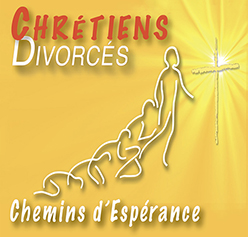 Convocation à l’Assemblée Générale Ordinaire et ExtraordinaireAnnée 2022Bonjour,En tant que membres adhérents de l’Association « Chrétiens Divorcés, Chemins d’Espérance », vous êtes invités à l’Assemblée Générale. Elle aura lieu au siège social :Samedi 19 mars 2022 de 10 H à 16 H
27 av. de Choisy - 75013 Paris (métro porte de Choisy ligne 7- tramway T9 porte de Choisy)Repas partagé (à partir du plat salé ou sucré que vous apportez (pour 4) couverts non fournis. Boisson et café vous seront proposés par l’associationDe 10h à 12H30 Assemblée Générale Ordinaire et Extraordinaire (adoption des modifications statutaires)ouverte  à tous Reprise à 14h, avec intervention de Véronique Lonchamp, directrice adjointe du service Famille et Société de la Conférence des Évêques de France, à partir des remontées sur le synode (document que vous avez reçu en octobre 2021)Avec mes remerciements pour votre participation à la vie de l’association.			        La vice-présidente, Raphaëlle TiberghienCoupon à renvoyer par mail au plus tard le 1er mars 2022 :Par internet cdce@chretiensdivorces.org ou courrier postal : 3 rue de Crimée - 76130 Mt St AignanNom :                                                                                  Prénom :                                      Adresse : E-mail :                                                                                                   Tél : 
Participera à l’Assemblée Générale du samedi 19 mars 2022
Ne Participera pas à l’Assemblée Générale. Dans ce cas, merci de renvoyer le pouvoir ci-dessous-------------------------------------------------------------------------------------------------------------------------------------  P O U V O I R  à renvoyer par mail à : cdce@chretiensdivorces.org ou par courrier : 3 rue de Crimée 76130 Mt St AignanJe soussigné (e) : Nom : ………………… …… … …           Prénom : ………………. … Adresse :……………………………………………………………………………………...E-mail : ……………………………………………………………………………………….donne pouvoir à (1) : M. ou Mme : ………………..
pour les votes qui auront lieu à l’Assemblée Générale Ordinaire  et Extraordinaire du 19 mars 2022. Fait à :                                                                                                Date : …. /…. / 2022	 (1) Merci de laisser en blanc, sauf si vous connaissez quelqu’un qui est sûr de participer. 